ҚАЗАҚСТАН РЕСПУБЛИКАСЫНЫҢ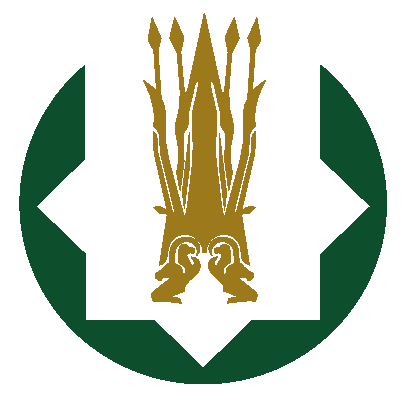 ҰЛТТЫҚ БАНКІҚАРАҒАНДЫ ФИЛИАЛЫ № 32 Б А С П А С Ө З  Р Е Л И З І2021-жылғы  02 қарашаМемлекеттік қызметтер туралыМемлекеттік көрсетілетін қызмет - көрсетілетін қызметті алушылардың өтініші бойынша жеке тәртіппен жүзеге асырылатын және олардың құқықтарын, бостандықтары мен заңды мүдделерін іске асыруға, оларға тиісті материалдық немесе материалдық емес игіліктер беруге бағытталған жекелеген мемлекеттік функцияларды іске асыру нысандарының бірі.Ұлттық Банктің мемлекеттік қызметтері электрондық/қағаз нысанында Ұлттық Банкте немесе оның аумақтық филиалдарында көрсетіледі, сондай-ақ «электрондық үкіметі» веб-порталы арқылы алуға болады.Көрсетілетін қызметті алушы орналасқан жеріне (жұмыста, үйде және т. б.) қарамастан «электрондық үкімет» порталы арқылы Интернет желісіне қолжетімділігі болған кезде (www.egov.kz) Ұлттық банктің қандай да бір мемлекеттік қызмет көрсетуіне өтініш беруді жүзеге асыра алады.Электрондық нысанда мемлекеттік қызмет көрсету нәтижесі электрондық құжат не «электрондық үкіметтің» ақпараттық жүйесінен мәліметтер беру болып табылады.«Қазақстан Республикасының Ұлттық Банкі» республикалық мемлекеттік мекемесінің Қарағанды филиалы қазіргі уақытта «Уәкілетті ұйымдарға берілетін қолма-қол шетел валютасымен айырбастау операцияларына арналған лицензия беру» мемлекеттік қызметін көрсетеді.Осы мемлекеттік қызметті көрсетудің талаптары мен тәртібі Қазақстан Республикасының Ұлттық Банкі Басқармасының 2019-жылғы 4-сәуірдегі №49 қаулысымен бекітілген Қазақстан Республикасында қолма-қол шетел валютасымен айырбастау операцияларын жүзеге асыру қағидаларына қағидаларында белгіленеді.